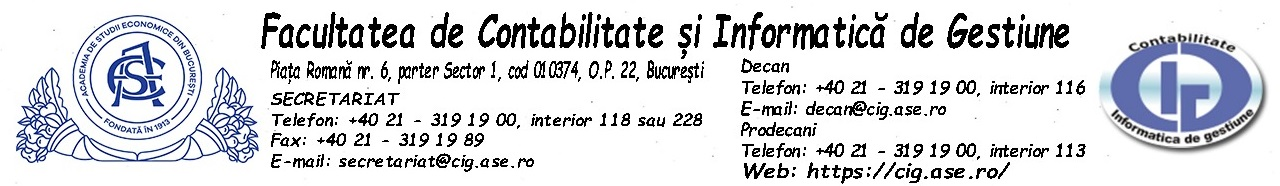 Comisia de selecție a studenților beneficiari ai taberelor studențești  - Iarnă 2024:Președinte: Prof. univ. dr. CUREA STEFANIA – CRISTINA, prodecan Relații cu mediul economico-social și viața studențeascăMembru: Stud. ANGHEL ANDREEA CLAUDIA, reprezentantă a organizației studențești ASCIGMembru: HERMENIUC LUMINIȚA, secretar șef facultateÎntrunirea comisiei de selecție: 25-26.01.2024Comisia de soluționare a contestațiilor:Președinte: Conf. univ. dr. NICHITA ELENA MIRELA, prodecan Educaţie şi formare continuăMembru: Stud. CĂLINOIU DUMITRU-COSMIN, reprezentant al organizației studențești ASCIGMembru: ANGHEL IULIANA, secretar facultateÎntrunirea comisiei de soluționare a contestațiilor și soluționarea acestora: 30.01.202423.01.2024						Decan,					Prof. univ. dr. Ionescu-Feleagă Liliana